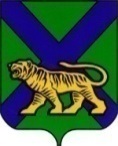 ТЕРРИТОРИАЛЬНАЯ ИЗБИРАТЕЛЬНАЯ КОМИССИЯПАРТИЗАНСКОГО РАЙОНАРЕШЕНИЕс. Владимиро-АлександровскоеОб освобождении  от обязанностей члена участковой избирательной комиссии с правом решающего голоса избирательного участка  № 2319 Полкуновой М. С.до истечения срока полномочий В соответствии с подпунктом «а» пункта 6 статьи 29 Федерального закона от 12.06.2002   № 67-ФЗ «Об основных гарантиях избирательных прав и права на участие в референдуме граждан Российской Федерации» и подпунктом 1 части 6  статьи  32 Избирательного кодекса Приморского края,  территориальная избирательная комиссия Партизанского района РЕШИЛА:1. Освободить до истечения срока полномочий от обязанностей члена участковой избирательной комиссии с правом решающего голоса избирательного участка № 2319:2. Направить настоящее решение  в участковую  избирательную комиссию избирательного участка № 2319.    3. Направить настоящее решение для размещения  на официальных  сайтах Избирательной комиссии Приморского края, территориальной избирательной комиссии  Партизанского района в разделе «Территориальная избирательная комиссия Партизанского района» в информационно-телекоммуникационной сети «Интернет».Секретарь заседания                                                       Е.И. Башкатова  25.06.2021                                              №  8/38    N п/пФамилия, имя, отчествоКем предложен1. Полкунову                                    Марину Сергеевнусобрание избирателей по месту работы - МКУ "Административно-хозяйственное управление" Партизанского муниципального районаПредседатель комиссии   Е.В. Воробьева